Министерство образования и науки Удмуртской РеспубликиБюджетное профессиональное образовательное учреждение Удмуртской Республики«Ижевский техникум индустрии питания»МЕТОДИЧЕСКАЯ РАЗРАБОТКА«УРОКА ДРУЖБЫ»Внеурочное мероприятие Литературная гостиная «Корни твои»Разработали: Загребина Т.В. преподаватель иностранных языков, Фионова Н.В. преподаватель русского языка и литературыИжевск, 2020СОДЕРЖАНИЕ1. Пояснительная записка………………………………………………………    32. Сценарий внеурочного мероприятия……………………………………….    43. Использованные источники информации………………………………….   104. Приложение……………………………………………………………………  11Сценарий внеурочного мероприятия1 ведущий: Добрый день, уважаемые гости! Мы рады приветствовать вас в нашей теплой уютной гостиной. 2020 год знаменательный для нашей республики -  год 100-летия государственности Удмуртии. 2 ведущий: У каждого человека есть родина. Место, где он чувствует себя своим. Для нас, здесь собравшихся, не важно, какой мы национальности, это место Удмуртия.  1 ведущий: «Сокровенный уголок России, милая удмуртская земля» - с нежностью говорит поэт о своей родине. Удмурты – народ самобытный, со своей историей, культурой и традициями. 2 ведущий: Сегодня мы здесь, чтобы поговорить о народном эпосе удмуртов, который Михаил Худяков  собрал в одну книгу и назвал её «Дорвыжы» («Корни нашей родины»). 1 ведущий: А помогать нам будут ребята, входящие в состав творческих групп, им предстоит  по ходу нашего мероприятия  выполнять задания и представлять свои работы на ваш суд. Итак, в состав творческой группы входят «переводчики», «поэты» и «художники».2 ведущий: Слушая нашу историю, попробуйте понять, какие слова проходят красной нитью через все произведение и являются ключевыми для удмуртского народа.Знакомство с книгой начинается на фоне песни «Зарни сизьыл» (музыка Г. Корепанова-Камского, слова С.Широбоковой)1 ведущий: Песня первая: Древние времена – счастливые времена. Выходят чтецы в национальных костюмах, чтение сопровождается инсценировкойИзображения богов проявляются на экране1 ведущий: Счастливое было время: «Боги к людям подходили, Разговор вели, беседу, Совещались с стариками».2 ведущий: Кылдысин был частым гостем в домах удмуртов. Именно он научил людей всяким ремеслам, грамоте, добру. 1 ведущий: Песнь вторая: «Утраченное счастье»2 ведущий: Появляются лук и стрелы. Развивается рыболовство и охота. У людей появилась жажда крови. Кылдысин, видя пороки людей, их стремление к роскоши, обогащению,  жестокость и зависть, навсегда покидает землю. А наглость людей не знала предела:1 ведущий: Поняли люди, что совершили – потеряли счастье. Стали раскаиваться. Сжалился бог над «родом бедным» и  в знак примирения подарил людям звонкие гусли – крезь многострунный.2 ведущий: На все мольбы людей вернуться на землю Кылдысин отвечал отказом. И только, принимая обличие белки, рябчика, тетерева и рыбы, он на мгновение представал перед людьми.1 ведущий: Воршуд помогает всем родным, вселяя в людей веру, что добро не все погибло.2 ведущий: Стали удмурты расселяться по рекам и по долинам, осваивая новые территории. На Чепцу пришел Донды – боготырь могучий. Было у него 4 сына: Идна, Гурья, Весья и Зуй.1 ведущий: Настолько сильны были сыновья, что бревна для строительства перекидывали, как стрелы из лука.2 ведущий:  Строили они города и села. А после смерти отца «Князь Идна стал главным князем Над рекой Чепцою всею».1 ведущий: На удмуртскую землю приходят чужие – дзючи, поры, черемисы.2 ведущий: Удмурты уходят вглубь лесов, осваивая новые земли. На защиту родной земли встают три могучих князя: Бурсин-Можга, Селта, Бигра. 1 ведущий: Три дня Можга дрался с порами голыми руками и был пленен – слишком неравными были силы. Казнили его поры, а прах его по ветру развеяли. Селта решил отомстить за брата. Он сжигает селения врагов, а убегая от преследователей, превращается в медведя. Удалось прогнать поров с земли удмуртской.2 ведущий: Много лет прошло с тех пор. Но смогли удмурты сохранить свою самобытность: свой язык, свою литературу, музыку и живопись.1 ведущий: Вот такими представляются нам герои народного эпоса. Пролистав страницы книги, услышав эту историю, как вы думаете, достойны ли мы своих предков?2 ведущий: Чтобы это понять, нам нужно выполнить задание. В самом начале мы просили вас слушать внимательно, чтобы определить, какие слова проходят красной нитью через всё произведение. Предлагаем творческим группам открыть конверты, в которых находятся буквы, и составить из них ключевые для удмуртского народа слова.                                                    (добро, счастье)1 ведущий: Согласитесь, эти понятия объединяют всех людей на земле. Счастье – это чувство и состояние полного удовлетворения. Такого состояния трудно достичь, не имея доброго сердца, не умея делать добро другим.2 ведущий: Нельзя ощутить доброту на вкус и цвет, но её можно почувствовать через музыку, живопись, поэзию. И сейчас мы предлагаем вашему вниманию стихотворение Ашальчи Оки, одной из любимых удмуртским народом поэтесс.Звучит стихотворение на удмуртском языке (Приложение 1)1 ведущий: Наверняка не все поняли смысл прозвучавшего стихотворения, поэтому мы предлагаем начать работу творческой мастерской и попросим «переводчиков» перевести это стихотворение. 2 ведущий: «Поэты» в это время по предложенным рифмам придумывают стихотворение (буриме) (Приложение 2), а «художники» – дорисовывают предложенную картину (Приложение 3).1 ведущий: Пока идет работа творческой мастерской, мы предлагаем вернуться к народному эпосу, точнее, к одному из самых распространённых жанров народного творчества – к загадкам.2 ведущий:	Загадки  у удмуртов могли загадываться только тогда, когда заканчивались полевые работы и выпадал первый снег (в этом смысле мы соответствуем традиции). В это время в деревнях проводились «мадиськон жытъёс» (вечера загадок и сказок, вечера бесед).1 ведущий: И хотя в наши дни загадка обычно воспринимается как забава, упражнение для детского ума, её место в народном быту прошлых эпох весьма значительно. Загадка была своеобразным выражением отношения народа к природным и социальным явлениям, школой жизни и поэтического мастерства.2 ведущий: У нас в гостях герой удмуртского фольклора Лопшо Педунь со своими загадками. Он проверит, насколько хорошо мы владеем школой жизни, совпадает ли наше понимание природы и социальных явлений с представлением наших предков. (Приложение 4)  1 ведущий: А сейчас «экскурсовод» приглашает нас на виртуальную выставку, где представит работы известных удмуртских художников. (Приложение 5)  2 ведущий: Пришло время вернуться к творческим группам. Давайте посмотрим, чем нас порадуют «переводчики, поэты и художники». Выступления творческих групп1 ведущий: Поблагодарим участников за прекрасные выступления. А наша встреча подходит к концу. И пусть вы не станете известными художниками, поэтами или музыкантами, главное, чтобы вы оставались людьми, достойными своих предков. Будьте счастливы, а для этого – по завету предков – нужно всего лишь быть добрее.2 ведущий: Мы выражаем благодарность всем, кто принимал участие в создании и проведении сегодняшнего мероприятия, а также всем гостям. До новых встреч. Использованные источники информацииМ.Худяков // Дорвыжы. Ижевск: Удмуртия, 2008.- 138с.Белых В.Л. // Удмуртские батыры. Ижевск: Удмуртия, 2008.-24с. Вордскем кыл /Родное слово // Ижевск,2007, №10,1-52Сост. Перевозчикова Т.Г. // Удмуртский фольклор. Ижевск: Удмуртия,1982.-254с.Ашальчи Оки // сб. стихотворений. Ижевск: Удмуртия, 1992.-58с.Приложение 1Задание для «переводчиков»                                                Ашальчи ОкиНЮЛЭСКЫ ВЕТЛЫКУМ…Нюлэскы ветлыкум,Сьöд сутэр бичакум,Сьöд сутэр синъёстэМон тодам ваисько.Воёсыз турнакум,Льöль сяська ад_ыкум,Льöль сяська бамъёстэМон тодам ваисько.Бусыын гырыкум,Тюрагай кылыкум,Тюрагай куарадэМон тодам ваисько.1924КОГДА В ЛЕСАХ ГУЛЯЮКогда в лесах гуляю,Смородину собираю, -Смородинки-глазаТогда вспоминаю.Когда кошу траву я,Цветы косой волнуя,Твое лицо-цветокТогда я вспоминаю.Когда пашу, веселье:Льет жаворонок трели,Твой, жаворонка, голосТогда я вспоминаю.Приложение 2Задание для «поэтов» рифмы для буримеВрата – добротаСчастье – сластиЖизни – отчизныОда – природаПредки – деткиПриложение 3Задание для «художников»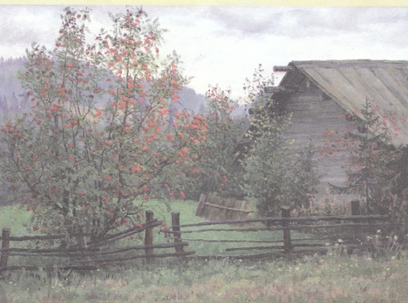 А.Е. Ложкин. Пейзаж с рябиной. 1987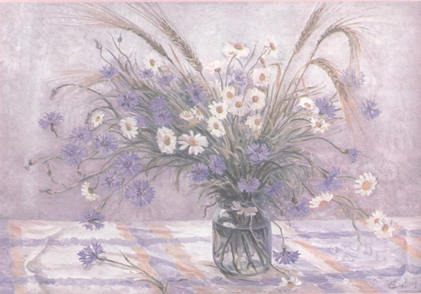 П.В.Ёлкин. Полевые цветы. 1989Приложение 4Загадки Лопшо ПедуняУ орешника  двенадцать веток, триста шестьдесят пять орехов. (Год, месяцы, дни)Семь братьев-одногодков, имена разные. (Дни недели)У одной матери четыре сына: один зелёный, один красный, один желтый, один белый. (Времена года)Крыльев нет – летает, ног нет – идет. (Туча, дождь)На красную пуговку смотреть нельзя. (Солнце)Солнце есть – есть и она, солнца нет – нет и её. (Тень)Кругло-кругленько, середина с числом. (Деньги, монета)Сама хоть и маленькая – нос острый. (Иголка)Четыре ноги, а не ходят. (Стол)Души нет, крови нет, что в мире есть – обо всём говорит. (Радио)Кислый, ломкий, комлатый, ноздреватый, а всё равно родной. (Хлеб)Приложение 5Виртуальная выставка «О художниках Удмуртии»	Изобразительное искусство Удмуртии в своём становлении опиралось на два источника: многовековые традиции народного творчества – это редкие по тонкости исполнения образцы вышивки, вязания, ткачества, ковроделия, созданные народными материалами, и опыт русского изобразительного искусства. Становление это началось в конце 19 века и происходит по сей день.	Важным этапом в развитии изобразительного искусства становятся 60-е годы 20 века. Удмуртия вошла в зону « Большая Волга». По всей стране организовывались выставки,  на которых были представлены и работы  удмуртских художников. Например, картины Алексея Павловича Холмогорова (1925-1987). Художник работал в разных жанрах, но особенно ему удавались женские портреты. Картина «Молодая мать-удмуртка» была написана в 1959 году. Это национальный вариант вечной темы искусства – мадонна с младенцем, настоящий гимн искусству. Светлыми лёгкими мазками пишет художник лицо, выражающее радость и гордость молодойматери, её руки, трепетно и одновременно надёжно поддерживающие ребёнка. Мягкий рассеянный свет, тёплая цветовая гамма картины, ясный спокойный взгляд, душевная чистота и обаяние женщины – всё привлекает в этой картине. И сейчас, по прошествии полувека, она не утратила своих достоинств.	Традиции народного художественного искусства оказали большое влияние на творчество Семёна Николаевича Виноградова (1936). Живописец много раз бывал в этнографических экспедициях, изучал образцы народной одежды, вышивки, тканей. Увлечение художника богатством орнаментального узора и горением красок народных тканей ощущается в работе «Гершыд».	В 80-е годы 20 века значительно расширилась эмоциональная сфера пейзажной живописи. Для Александра Егоровича Ложкина (1936) характерно стремление ёмкими средствами раскрыть красоту окружающей природы. Художник хорошо чувствует цветовые оттенки природы Удмуртии. Так, работа «Золото осени» соткана из тонкой паутины чувств и настроений. Мягкостью, теплом и свежестью веет от картины. 	С конца 80-х – начала 90-х г.г. в стране начинается процесс переосмысления многих факторов истории, намечаются кризисные явления в духовной жизни общества. А Семёнов Пётр Садофьевич (1934) изображает в своих картинах людей – достойных носителей своей судьбы, не согнувшихся перед трудностями. Например, картины «В.Г.Короленко на Мултанском процессе» и «Н.Ф.Сидоров – отец восьми погибших сыновей». На картине тишина разлита в опустевшем доме, где на белой стене развешены фотографии юношей с датами их гибели от 1941 до 1945 года. Они как бы составляют торжественный траурный  венок над седой головой отца. Художник помогает нам заглянуть в тайники человеческой души, несущей незаживающую рану, нанесённую войной. Тема Великой Отечественной  войны непроходящей болью вошла в судьбу художника, потерявшего на ней отца. Война – это не только история, она и сейчас живет в сердце и памяти народа.	Работы Валентина Леонидовича Белых (1952) посвящены древним удмуртам. Он поэтизирует старину, увлекает зрителя в далёкие времена, когда суровы были законы жизни. Одну из картин художник посвятил громкому «мултанскому делу» «Арест мултанцев».	Кругозор и мировоззрение Вячеслава Ильича Михайлова (1951) позволили ему отразить в сюжетно-тематических картинах историю и современность, реальность и художественный вымысел. За кажущейся, на первый взгляд, лёгкостью темы художник поднимает глубокие мысли и чувства, вкладывая в каждую работу свою крестьянскую философию понимания жизни. Не случайно именно его работа стала «лицом» книги удмуртского эпоса «Дорвыжы». Эта картина символизирует пронесённые через время взаимоотношения мужчины-защитника и женщины-хранительницы очага, а мифический конь с корнями вместо ног - это наша история, которую нельзя забывать. 1 чтец:Времена, когда возниклиСонм богов, земля и небо,Скрыты в сумраке столетий,Их не знает наша память.2 чтец:Было трое их, прекрасных,Дружных, как родные братья,Добрых так, как мать для сына.Эти боги были – Инмар,Кылдысин и Квазь, всех – трое.1 чтец:Инмар – бог лазури неба,Бог прекрасного светила – Благодетельного солнца,Царь луны и звезд мерцанья.2 чтец:Кылдысин – властелин земли широкой,Царь всего, что населяет горы, лес, поляи воды, всех живых существ хозяин.1 чтец:Квазь – бог воздуха и влаги, богГрозы, дождя и града,Бог зари, росы, туманов.2 чтец:На земле не знали денег,Люди были все счастливы,Так как не было различий:Тот богат, а этот – беден.Было братское желанье,Чтобы всем жилось довольно,Жизнью вдоволь наслаждались,Кылдысина прославляли.1 чтец:От чужих народов с юга,От племен заморских, дальних,Появились роскошь, деньгиИ различные товары.2 чтец:И когда узнали ценностьЗлата, серебра и бронзы,Люди стали много хуже,Перестали быть счастливы1 чтец:Но настолько обнаглелиЛюди скверные и злые,Что дурные преступленьяПродолжали совершаться.2 чтец:Раз один наглец нечистыйСтал блинами вытираться,И дар божий оскверненныйПоложил наглец на небо.1 чтец:Тотчас чудо совершилось:Небо вверх тогда поднялось,и навеки прекратиласьсвязь меж небом и землею.1 чтец:Когда струны гусель звучныхНам поют напевы предков,Эти звуки в душу льются,Проникают в наше сердце.Сердце тает  и невольноИз очей польются слезы,На душе бывает тихо.2 чтец:Мудрецы истолковали:Эти вещи будут знаком,Будут символами счастья:Шкура, крылья, перья,Рыбка.1 чтец:Слово «воршуд» значит счастье,Бабки были все счастливы,Наши предки знали счастье.Каждый род имеет воршуд,Воршуд – счастливого предка,Воршуд – наш родоначальник,Живший в годы Кылдысина.2 чтец:Из далеких стран закатаПоявилось племя дзючиПлемя стойкое и злоеЭти люди чуждой расыПостепенно подвигалисьНа восток, в страну удмуртов.1 чтец:Незабвенны те герои,Не угаснет память храбрых,До сих пор поются песниО князьях тех справедливых,Об отваге и о силеИх, всегда на бой готовых.2 чтец:Пусть те подвиги героев,о которых пели струны,служат в жизни нам примером,старики пусть мудры будут,пусть отважны молодые,пусть, внимая древним песням,станут лучше и добрее.Пусть сойдет с лица тревога,пусть заботы унесутся,пусть в сердцах желанье будетсделать жизнь светлее, чище…